Dear Parent/Carer,P7 TRANSITION INFORMATION EVENING- WEDNESDAY 24TH MAY 6.30-8.00PMFollowing on from my correspondence last week, I would like to invite you to attend an information evening hosted in the Robert Burns Academy where we will discuss the final stages of your child’s transition to secondary school.Format of the eveningThe evening will start with a presentation in Barony Hall. This presentation will cover the timeline of the transition process for this year, including what will happen during the two induction days in June. There will also be information on the S1 curriculum and how to stay in touch with the school, including key contacts for you and your child.Handouts will be available, which will include answers to frequently asked questions as well as links to our online platforms.When the presentation concludes you will be given the opportunity to explore the school building, some of our pupils and members of staff will be on hand to give more details regarding their subject area and assist you in finding your way around the building. In addition to this, many of our school partners who offer supports in school, and to the local community, will also be on hand to discuss some of the work they do. If your child will be attending the Supported Learning Centre (SLC) next year then you should attend the main presentation in Barony Hall before being escorted to the SLC where staff will be able to show you their facilities. Who should attend?We would encourage all parents / carers who have a child joining us next year to attend. We anticipate that this evening will be very busy and would politely request that only parents attend this event. The current P7s have already had a chance to see inside of the school and we have already covered many of the key messages with them during their transition visits. I would appreciate it if you would use the QR code below to complete a short Glow form confirming your attendance.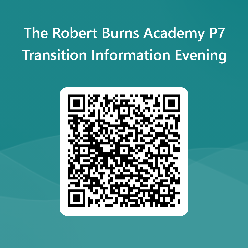 Yours Sincerely,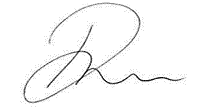 P. McGurnDepute Head Teacher